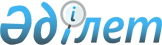 О внесении изменений в решение 24 сессии Бухар-Жырауского районного маслихата от 22 декабря 2022 года № 7 "О районном бюджете на 2023-2025 годы"Решение Бухар-Жырауского районного маслихата Карагандинской области от 25 апреля 2023 года № 4
      Бухар-Жырауский районный маслихат РЕШИЛ:
      1. Внести в решение Бухар-Жырауского районного маслихата "О районном бюджете на 2023-2025 годы" от 22 декабря 2022 года №7 (зарегистрировано в Реестре государственной регистрации нормативных правовых актов под №176203) следующие изменения:
      пункт 1 изложить в новой редакции:
      "1. Утвердить бюджет Бухар-Жырауского района на 2023-2025 годы согласно приложениям 1, 2 и 3 соответственно, в том числе на 2023 год в следующих объемах: 
      1) доходы – 14 359 346 тысяч тенге, в том числе по: 
      налоговым поступлениям – 5 477 478 тысяч тенге;
      неналоговым поступлениям – 106 029 тысяч тенге;
      поступлениям от продажи основного капитала – 5 000 тысяч тенге;
      поступлениям трансфертов – 8 770 839 тысяч тенге;
      2) затраты – 15 358 470 тысяч тенге;
      3) чистое бюджетное кредитование – 65 243 тысяч тенге, в том числе:
      бюджетные кредиты – 155 250 тысяч тенге;
      погашение бюджетных кредитов – 90 007 тысяч тенге;
      4) сальдо по операциям с финансовыми активами – 0 тысяч тенге:
      приобретение финансовых активов – 0 тысяч тенге;
      поступления от продажи финансовых активов государства – 0 тысяч тенге;
      5) дефицит (профицит) бюджета – минус 1 064 367 тысяч тенге;
      6) финансирование дефицита (использование профицита) бюджета – 1 064 367 тысяч тенге, в том числе:
      поступление займов – 155 250 тысяч тенге; 
      погашение займов – 90 008 тысяч тенге;
      используемые остатки бюджетных средств – 999 125 тысяч тенге.";
      приложение 1, 4 к указанному решению изложить в новой редакции согласно приложений 1, 2 к настоящему решению.
      2. Настоящее решение вводится в действие с 1 января 2023 года. Районный бюджет на 2023 год Целевые трансферты и бюджетные кредиты из республиканского и областного бюджета на 2023 год
					© 2012. РГП на ПХВ «Институт законодательства и правовой информации Республики Казахстан» Министерства юстиции Республики Казахстан
				
      Председатель маслихата

А. Әли
Приложение 1 к решению
2 сессии Бухар-Жырауского
районного маслихата
от 25 апреля 2023 года № 4Приложение 1 к решению
Бухар-Жырауского
районного маслихата
от 22 декабря 2022 года № 7
Категория
Категория
Категория
Категория
Сумма (тысяч тенге)
Класс
Класс
Класс
Сумма (тысяч тенге)
Подкласс 
Подкласс 
Сумма (тысяч тенге)
Наименование
Сумма (тысяч тенге)
1
2
3
4
5
I. Доходы
14 359 346
1
Налоговые поступления
5 477 478
01
Подоходный налог
2 651 450
1
Корпоративный подоходный налог
1 188 000
2
Индивидуальный подоходный налог
1 463 450
03
Социальный налог
1 408 030
1
Социальный налог
1 408 030
04
Hалоги на собственность
1 357 325
1
Hалоги на имущество
1 350 825
3
Земельный налог
6 500
05
Внутренние налоги на товары, работы и услуги
37 511
2
Акцизы
6 000
3
Поступления за использование природных и других ресурсов
15 000
4
Сборы за ведение предпринимательской и профессиональной деятельности
16 511
08
Обязательные платежи, взимаемые за совершение юридически значимых действий и (или) выдачу документов уполномоченными на то государственными органами или должностными лицами
23 162
1
Государственная пошлина
23 162
2
Неналоговые поступления
106 029
01
Доходы от государственной собственности
17 312
5
Доходы от аренды имущества, находящегося в государственной собственности
17 230
7
Вознаграждения по кредитам, выданным из государственного бюджета
82
06
Прочие неналоговые поступления
88 717
1
Прочие неналоговые поступления
88 717
3
Поступления от продажи основного капитала
5 000
03
Продажа земли и нематериальных активов
5 000
1
Продажа земли
5 000
4
Поступления трансфертов
8 770 839
02
Трансферты из вышестоящих органов государственного управления
8 770 839
2
Трансферты из областного бюджета
8 770 839
Функциональная группа
Функциональная группа
Функциональная группа
Функциональная группа
Функциональная группа
Сумма (тысяч тенге)
Функциональная подгруппа 
Функциональная подгруппа 
Функциональная подгруппа 
Функциональная подгруппа 
Сумма (тысяч тенге)
Администратор бюджетных программ
Администратор бюджетных программ
Администратор бюджетных программ
Сумма (тысяч тенге)
Программа
Программа
Сумма (тысяч тенге)
Наименование
Сумма (тысяч тенге)
1
2
3
4
5
6
II. Затраты
15 358 470
01
Государственные услуги общего характера
1 865 206
1
Представительные, исполнительные и другие органы, выполняющие общие функции государственного управления
522 109
112
Аппарат маслихата района (города областного значения)
46 525
001
Услуги по обеспечению деятельности маслихата района (города областного значения)
45 725
003
Капитальные расходы государственного органа 
800
122
Аппарат акима района (города областного значения)
460 163
001
Услуги по обеспечению деятельности акима района (города областного значения)
235 908
003
Капитальные расходы государственного органа 
28 515
113
Целевые текущие трансферты нижестоящим бюджетам
195 740
2
Финансовая деятельность
481 439
489
Отдел государственных активов и закупок района (города областного значения)
481 439
001
Услуги по реализации государственной политики в области управления государственных активов и закупок на местном уровне
56 619
003
Капитальные расходы государственного органа
6 990
004
Проведение оценки имущества в целях налогообложения
2 448
005
Приватизация, управление коммунальным имуществом, постприватизационная деятельность и регулирование споров, связанных с этим
15 382
007
Приобретение имущества в коммунальную собственность
400 000
9
Прочие государственные услуги общего характера
861 658
459
Отдел экономики и финансов района (города областного значения)
152 567
001
Услуги по реализации государственной политики в области формирования и развития экономической политики, государственного планирования, исполнения бюджета и управления коммунальной собственностью района (города областного значения)
55 197
113
Целевые текущие трансферты нижестоящим бюджетам
97 370
490
Отдел коммунального хозяйства, пассажирского транспорта и автомобильных дорог района (города областного значения)
694 210
001
Услуги по реализации государственной политики на местном уровне в области коммунального хозяйства, пассажирского транспорта и автомобильных дорог
41 031
003
Капитальные расходы государственного органа 
8 000
113
Целевые текущие трансферты нижестоящим бюджетам
645 179
494
Отдел предпринимательства и промышленности района (города областного значения)
30 302
001
Услуги по реализации государственной политики на местном уровне в области развития предпринимательства и промышленности
22 546
003
Капитальные расходы государственного органа 
7 756
02
Оборона
61 006
1
Военные нужды
51 512
122
Аппарат акима района (города областного значения)
51 512
005
Мероприятия в рамках исполнения всеобщей воинской обязанности
51 512
2
Организация работы по чрезвычайным ситуациям
9 494
122
Аппарат акима района (города областного значения)
9 494
006
Предупреждение и ликвидация чрезвычайных ситуаций масштаба района (города областного значения)
4 966
007
Мероприятия по профилактике и тушению степных пожаров районного (городского) масштаба, а также пожаров в населенных пунктах, в которых не созданы органы государственной противопожарной службы
4 528
06
Социальная помощь и социальное обеспечение
1 197 523
1
Социальное обеспечение 
112 503
451
Отдел занятости и социальных программ района (города областного значения)
112 503
005
Государственная адресная социальная помощь
112 503
2
Социальная помощь
979 917
451
Отдел занятости и социальных программ района (города областного значения)
979 917
002
Программа занятости
383 459
004
Оказание социальной помощи на приобретение топлива специалистам здравоохранения, образования, социального обеспечения, культуры, спорта и ветеринарии в сельской местности в соответствии с законодательством Республики Казахстан
21 028
006
Оказание жилищной помощи
4 983
007
Социальная помощь отдельным категориям нуждающихся граждан по решениям местных представительных органов
112 921
010
Материальное обеспечение детей с инвалидностью, воспитывающихся и обучающихся на дому
773
014
Оказание социальной помощи нуждающимся гражданам на дому
143 301
017
Обеспечение нуждающихся лиц с инвалидностью протезно-ортопедическими, сурдотехническими и тифлотехническими средствами, специальными средствами передвижения, обязательными гигиеническими средствами, а также предоставление услуг санаторно-курортного лечения, специалиста жестового языка, индивидуальных помощников в соответствии с индивидуальной программой реабилитации лица с инвалидностью
231 424
023
Обеспечение деятельности центров занятости населения
82 028
9
Прочие услуги в области социальной помощи и социального обеспечения
105 103
451
Отдел занятости и социальных программ района (города областного значения)
105 103
001
Услуги по реализации государственной политики на местном уровне в области обеспечения занятости и реализации социальных программ для населения
54 393
011
Оплата услуг по зачислению, выплате и доставке пособий и других социальных выплат
1 901
021
Капитальные расходы государственного органа
7 290
054
Размещение государственного социального заказа в неправительственных организациях
41 519
07
Жилищно-коммунальное хозяйство
3 708 942
1
Жилищное хозяйство
1 793 137
467
Отдел строительства района (города областного значения)
1 339 283
003
Проектирование и (или) строительство, реконструкция жилья коммунального жилищного фонда
83 138
004
Проектирование, развитие и (или) обустройство инженерно-коммуникационной инфраструктуры
1 256 145
490
Отдел коммунального хозяйства, пассажирского транспорта и автомобильных дорог района (города областного значения)
4 835
033
Проектирование, развитие и (или) обустройство инженерно-коммуникационной инфраструктуры
4 835
491
Отдел жилищных отношений района (города областного значения)
449 019
001
Услуги по реализации государственной политики на местном уровне в области жилищного фонда
22 426
003
Капитальные расходы государственного органа
650
005
Организация сохранения государственного жилищного фонда
365 943
006
Обеспечение жильем отдельных категорий граждан
60 000
2
Коммунальное хозяйство
1 912 525
467
Отдел строительства района (города областного значения)
1 475 786
058
Развитие системы водоснабжения и водоотведения в сельских населенных пунктах
1 475 786
490
Отдел коммунального хозяйства, пассажирского транспорта и автомобильных дорог района (города областного значения)
436 739
012
Функционирование системы водоснабжения и водоотведения
123 317
026
Организация эксплуатации тепловых сетей, находящихся в коммунальной собственности районов (городов областного значения)
313 422
3
Благоустройство населенных пунктов
3 280
490
Отдел коммунального хозяйства, пассажирского транспорта и автомобильных дорог района (города областного значения)
3 280
016
Обеспечение санитарии населенных пунктов
3 280
08
Культура, спорт, туризм и информационное пространство
1 842 783
1
Деятельность в области культуры
939 023
455
Отдел культуры и развития языков района (города областного значения)
924 649
003
Поддержка культурно-досуговой работы
924 649
467
Отдел строительства района (города областного значения)
14 374
011
Развитие объектов культуры
14 374
2
Спорт
292 908
465
Отдел физической культуры и спорта района (города областного значения)
287 273
001
Услуги по реализации государственной политики на местном уровне в сфере физической культуры и спорта
63 029
004
Капитальные расходы государственного органа
542
005
Развитие массового спорта и национальных видов спорта 
22 000
006
Проведение спортивных соревнований на районном (города областного значения) уровне
6 835
007
Подготовка и участие членов сборных команд района (города областного значения) по различным видам спорта на областных спортивных соревнованиях
10 099
113
Целевые текущие трансферты нижестоящим бюджетам
184 768
467
Отдел строительства района (города областного значения)
5 635
008
Развитие объектов спорта
5 635
3
Информационное пространство
340 527
455
Отдел культуры и развития языков района (города областного значения)
304 415
006
Функционирование районных (городских) библиотек
299 115
007
Развитие государственного языка и других языков народа Казахстана
5 300
456
Отдел внутренней политики района (города областного значения)
36 112
002
Услуги по проведению государственной информационной политики
36 112
9
Прочие услуги по организации культуры, спорта, туризма и информационного пространства
270 325
455
Отдел культуры и развития языков района (города областного значения)
161 116
001
Услуги по реализации государственной политики на местном уровне в области развития языков и культуры
24 277
032
Капитальные расходы подведомственных государственных учреждений и организаций
136 839
456
Отдел внутренней политики района (города областного значения)
109 209
001
Услуги по реализации государственной политики на местном уровне в области информации, укрепления государственности и формирования социального оптимизма граждан
28 097
003
Реализация мероприятий в сфере молодежной политики
66 112
113
Целевые текущие трансферты нижестоящим бюджетам
15 000
10
Сельское, водное, лесное, рыбное хозяйство, особо охраняемые природные территории, охрана окружающей среды и животного мира, земельные отношения
312 164
1
Сельское хозяйство
225 222
462
Отдел сельского хозяйства района (города областного значения)
225 222
001
Услуги по реализации государственной политики на местном уровне в сфере сельского хозяйства
51 448
006
Капитальные расходы государственного органа 
59 990
113
Целевые текущие трансферты нижестоящим бюджетам
113 784
6
Земельные отношения
53 900
463
Отдел земельных отношений района (города областного значения)
53 900
001
Услуги по реализации государственной политики в области регулирования земельных отношений на территории района (города областного значения)
46 260
007
Капитальные расходы государственного органа 
7 640
9
Прочие услуги в области сельского, водного, лесного, рыбного хозяйства, охраны окружающей среды и земельных отношений
33 042
459
Отдел экономики и финансов района (города областного значения)
33 042
099
Реализация мер по оказанию социальной поддержки специалистов
33 042
11
Промышленность, архитектурная, градостроительная и строительная деятельность
68 798
2
Архитектурная, градостроительная и строительная деятельность
68 798
467
Отдел строительства района (города областного значения)
27 324
001
Услуги по реализации государственной политики на местном уровне в области строительства
27 324
468
Отдел архитектуры и градостроительства района (города областного значения)
41 474
001
Услуги по реализации государственной политики в области архитектуры и градостроительства на местном уровне
41 474
12
Транспорт и коммуникации
1 516 198
1
Автомобильный транспорт
1 502 398
490
Отдел коммунального хозяйства, пассажирского транспорта и автомобильных дорог района (города областного значения)
1 502 398
023
Обеспечение функционирования автомобильных дорог
128 905
045
Капитальный и средний ремонт автомобильных дорог районного значения и улиц населенных пунктов
1 373 493
9
Прочие услуги в сфере транспорта и коммуникаций
13 800
490
Отдел коммунального хозяйства, пассажирского транспорта и автомобильных дорог района (города областного значения)
13 800
037
Субсидирование пассажирских перевозок по социально значимым городским (сельским), пригородным и внутрирайонным сообщениям
13 800
13
Прочие
3 304 646
9
Прочие
3 304 646
459
Отдел экономики и финансов района (города областного значения)
120 000
012
Резерв местного исполнительного органа района (города областного значения) 
120 000
467
Отдел строительства района (города областного значения)
2 061 055
079
Развитие социальной и инженерной инфраструктуры в сельских населенных пунктах в рамках проекта "Ауыл-Ел бесігі"
2 061 055
490
Отдел коммунального хозяйства, пассажирского транспорта и автомобильных дорог района (города областного значения)
1 123 591
077
Реализация мероприятий по социальной и инженерной инфраструктуре в сельских населенных пунктах в рамках проекта "Ауыл-Ел бесігі"
1 123 591
14
Обслуживание долга
140 640
1
Обслуживание долга
140 640
459
Отдел экономики и финансов района (города областного значения)
140 640
006
Возврат неиспользованных (недоиспользованных) целевых трансфертов
18
021
Обслуживание долга местных исполнительных органов по выплате вознаграждений и иных платежей по займам из областного бюджета
53 213
054
Возврат сумм неиспользованных (недоиспользованных) целевых трансфертов, выделенных из республиканского бюджета за счет целевого трансферта из Национального фонда Республики Казахстан
87 409
15
Трансферты
1 340 564
1
Трансферты
1 340 564
459
Отдел экономики и финансов района (города областного значения)
1 340 564
038
Субвенции
1 340 564
III.Чистое бюджетное кредитование
65 243
Бюджетные кредиты 
155 250
10
Сельское, водное, лесное, рыбное хозяйство, особо охраняемые природные территории, охрана окружающей среды и животного мира, земельные отношения
155 250
9
Прочие услуги в области сельского, водного, лесного, рыбного хозяйства, охраны окружающей среды и земельных отношений
155 250
459
Отдел экономики и финансов района (города областного значения)
155 250
018
Бюджетные кредиты для реализации мер социальной поддержки специалистов
155 250
Категория
Категория
Категория
Категория
Сумма (тысяч тенге)
Класс
Класс
Класс
Сумма (тысяч тенге)
Подкласс
Подкласс
Сумма (тысяч тенге)
Наименование
Наименование
Сумма (тысяч тенге)
1
2
3
4
5
Погашение бюджетных кредитов
90 007
5
Погашение бюджетных кредитов
90 007
01
Погашение бюджетных кредитов
90 007
1
Погашение бюджетных кредитов, выданных из государственного бюджета
90 007
Функциональная группа
Функциональная группа
Функциональная группа
Функциональная группа
Функциональная группа
Сумма (тысяч тенге)
Функциональная подгруппа
Функциональная подгруппа
Функциональная подгруппа
Функциональная подгруппа
Сумма (тысяч тенге)
Администратор бюджетных программ
Администратор бюджетных программ
Администратор бюджетных программ
Сумма (тысяч тенге)
Программа
Программа
Сумма (тысяч тенге)
Наименование
Наименование
Сумма (тысяч тенге)
1
2
3
4
5
6
IV. Сальдо по операциям с финансовыми активами
0
Приобретение финансовых активов 
0
Категория
Категория
Категория
Категория
Сумма (тысяч тенге)
Класс
Класс
Класс
Сумма (тысяч тенге)
Подкласс
Подкласс
Сумма (тысяч тенге)
Наименование
Наименование
Сумма (тысяч тенге)
1
2
3
4
5
Поступление от продажи финансовых активов государства
0
Функциональная группа
Функциональная группа
Функциональная группа
Функциональная группа
Функциональная группа
Сумма (тысяч тенге)
Функциональная подгруппа
Функциональная подгруппа
Функциональная подгруппа
Функциональная подгруппа
Сумма (тысяч тенге)
Администратор бюджетных программ
Администратор бюджетных программ
Администратор бюджетных программ
Сумма (тысяч тенге)
Программа
Программа
Сумма (тысяч тенге)
Наименование
Наименование
Сумма (тысяч тенге)
1
2
3
4
5
6
V. Дефицит (профицит) бюджета 
-1 064 367
VI. Финансирование дефицита (использование профицита) бюджета 
1 064 367Приложение 2 к решению
2 сессии Бухар-Жырауского
районного маслихата
от 25 апреля 2023 года № 4Приложение 4 к решению
Бухар-Жырауского
районного маслихата
от 22 декабря 2022 года № 7
Функциональная группа
Функциональная группа
Функциональная группа
Функциональная группа
Функциональная группа
Сумма (тысяч тенге)
Функциональная подгруппа
Функциональная подгруппа
Функциональная подгруппа
Функциональная подгруппа
Сумма (тысяч тенге)
Администратор бюджетных программ
Администратор бюджетных программ
Администратор бюджетных программ
Сумма (тысяч тенге)
 Программа
 Программа
Сумма (тысяч тенге)
Наименование
Сумма (тысяч тенге)
1
2
3
4
5
Всего
6 193 896
07
Жилищно-коммунальное хозяйство
2 783 759
1
Жилищное хозяйство
1 359 521
467
Отдел строительства района (города областного значения)
1 059 521
004
Проектирование, развитие и (или) обустройство инженерно-коммуникационной инфраструктуры
1 059 521
491
Отдел жилищных отношений района (города областного значения)
300 000
005
Организация сохранения государственного жилищного фонда
300 000
2
Коммунальное хозяйство
1 424 238
467
Отдел строительства района (города областного значения)
1 424 238
058
Развитие системы водоснабжения и водоотведения в сельских населенных пунктах
1 424 238
12
Транспорт и коммуникации
524 785
1
Автомобильный транспорт
524 785
490
Отдел коммунального хозяйства, пассажирского транспорта и автомобильных дорог района (города областного значения)
524 785
045
Капитальный и средний ремонт автомобильных дорог районного значения и улиц населенных пунктов
524 785
13
Прочие
2 885 352
9
Прочие
2 885 352
467
Отдел строительства района (города областного значения)
1 917 886
079
Развитие социальной и инженерной инфраструктуры в сельских населенных пунктах в рамках проекта "Ауыл-Ел бесігі"
1 917 886
490
Отдел коммунального хозяйства, пассажирского транспорта и автомобильных дорог района (города областного значения)
967 466
077
Реализация мероприятий по социальной и инженерной инфраструктуре в сельских населенных пунктах в рамках проекта "Ауыл-Ел бесігі"
967 466
Бюджетные кредиты 
155 250
10
Сельское, водное, лесное, рыбное хозяйство, особо охраняемые природные территории, охрана окружающей среды и животного мира, земельные отношения
155 250
9
Прочие услуги в области сельского, водного, лесного, рыбного хозяйства, охраны окружающей среды и земельных отношений
155 250
459
Отдел экономики и финансов района (города областного значения)
155 250
018
Бюджетные кредиты для реализации мер социальной поддержки специалистов
155 250